T.C.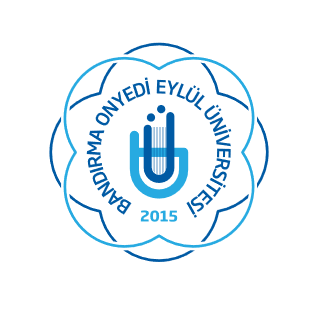 BANDIRMA ONYEDİ EYLÜL ÜNİVERSİTESİMÜHENDİSLİK VE DOĞA BİLİMLERİ FAKÜLTESİSTAJ SİCİL FORMUStajyer Öğrenci BilgileriStajyer Öğrenci BilgileriStaj Yeri BilgileriStaj Yeri BilgileriStaj Yeri BilgileriStaj Yeri BilgileriStaj Yeri BilgileriStaj Yeri BilgileriAdı-Soyadı :Adı-Soyadı :Staj Yeri Adı :Staj Yeri Adı :Staj Yeri Adı :Staj Yeri Adı :Staj Yeri Adı :Staj Yeri Adı :Numarası :Numarası :Staj Türü :Staj Türü :Staj Türü :Staj Türü :Staj Türü :Staj Türü :Bölümü :Bölümü :Tel. No :Tel. No :Tel. No :Tel. No :Tel. No :Tel. No :Sınıfı :Sınıfı :Faks :Faks :Faks :Faks :Faks :Faks :Normal Öğretim             İkinci Öğretim  Normal Öğretim             İkinci Öğretim  Web Adresi :Web Adresi :Web Adresi :Web Adresi :Web Adresi :Web Adresi :Tel. No :Tel. No :Adresi :Adresi :Adresi :Adresi :Adresi :Adresi :E-posta :E-posta :Adresi :Adresi :Staj Başlama Tarihi: …./…./202..Staj Başlama Tarihi: …./…./202..Staj Bitiş Tarihi: .…/…./202..Staj Bitiş Tarihi: .…/…./202..Staj Bitiş Tarihi: .…/…./202..Staj Bitiş Tarihi: .…/…./202..Staj Bitiş Tarihi: .…/…./202..Staj Bitiş Tarihi: .…/…./202..STAJ YERİ DEĞERLENDİRME ÇIKTILARISTAJ YERİ DEĞERLENDİRME ÇIKTILARISTAJ YERİ DEĞERLENDİRME ÇIKTILARISTAJ YERİ DEĞERLENDİRME ÇIKTILARIDeğerlendirme ÖlçeğiDeğerlendirme ÖlçeğiDeğerlendirme ÖlçeğiDeğerlendirme ÖlçeğiSTAJ YERİ DEĞERLENDİRME ÇIKTILARISTAJ YERİ DEĞERLENDİRME ÇIKTILARISTAJ YERİ DEĞERLENDİRME ÇIKTILARISTAJ YERİ DEĞERLENDİRME ÇIKTILARIZayıfOrtaİyi Çok iyi1Matematik, mühendislik ve sosyal bilimleri mühendislik problemlerine uygulayabilme becerisiMatematik, mühendislik ve sosyal bilimleri mühendislik problemlerine uygulayabilme becerisiMatematik, mühendislik ve sosyal bilimleri mühendislik problemlerine uygulayabilme becerisi12342Mühendislik problemlerini tanımlama, yorumlama ve çözme becerisiMühendislik problemlerini tanımlama, yorumlama ve çözme becerisiMühendislik problemlerini tanımlama, yorumlama ve çözme becerisi12343Bir sistemi ya da süreci analiz etme ve belirli gereksinimleri karşılayacak şekilde tasarlama becerisiBir sistemi ya da süreci analiz etme ve belirli gereksinimleri karşılayacak şekilde tasarlama becerisiBir sistemi ya da süreci analiz etme ve belirli gereksinimleri karşılayacak şekilde tasarlama becerisi12344Ekip çalışmasındaki başarısıEkip çalışmasındaki başarısıEkip çalışmasındaki başarısı12345Sorumluluk alma Sorumluluk alma Sorumluluk alma 12346Görevini yapma becerisi Görevini yapma becerisi Görevini yapma becerisi 12347İşe Devamı İşe Devamı İşe Devamı 12348Kendine güveni Kendine güveni Kendine güveni 12349Bireysel çalışma becerisi Bireysel çalışma becerisi Bireysel çalışma becerisi 123410Sözlü ve yazılı etkin iletişim kurma becerisi Sözlü ve yazılı etkin iletişim kurma becerisi Sözlü ve yazılı etkin iletişim kurma becerisi 123411Mesleki ve etik sorumluluk bilinci Mesleki ve etik sorumluluk bilinci Mesleki ve etik sorumluluk bilinci 123412Güncel konular hakkında bilgi sahibi olma Güncel konular hakkında bilgi sahibi olma Güncel konular hakkında bilgi sahibi olma 123413Öğrenme isteği ve becerisi Öğrenme isteği ve becerisi Öğrenme isteği ve becerisi 123414Yöneticilerine Karşı Davranışı Yöneticilerine Karşı Davranışı Yöneticilerine Karşı Davranışı 123415Zamanı kullanabilme yeteneği Zamanı kullanabilme yeteneği Zamanı kullanabilme yeteneği 1234Staj NotuStaj NotuStaj NotuStaj NotuAynı stajyer öğrencimizi tekrar çalıştırmayı düşünür müsünüz?Aynı stajyer öğrencimizi tekrar çalıştırmayı düşünür müsünüz?Aynı stajyer öğrencimizi tekrar çalıştırmayı düşünür müsünüz?Aynı stajyer öğrencimizi tekrar çalıştırmayı düşünür müsünüz?Evet  Evet  Hayır  Hayır  Gelecek yıl fakültemizden stajyer çalıştırmak ister misiniz?Gelecek yıl fakültemizden stajyer çalıştırmak ister misiniz?Gelecek yıl fakültemizden stajyer çalıştırmak ister misiniz?Gelecek yıl fakültemizden stajyer çalıştırmak ister misiniz?Evet  Evet  Hayır  Hayır  Stajyer öğrencilerimizle ilgili eleştirileriniz ve tavsiyelerinizi belirtiniz:Stajyer öğrencilerimizle ilgili eleştirileriniz ve tavsiyelerinizi belirtiniz:Stajyer öğrencilerimizle ilgili eleştirileriniz ve tavsiyelerinizi belirtiniz:Stajyer öğrencilerimizle ilgili eleştirileriniz ve tavsiyelerinizi belirtiniz:Stajyer öğrencilerimizle ilgili eleştirileriniz ve tavsiyelerinizi belirtiniz:Stajyer öğrencilerimizle ilgili eleştirileriniz ve tavsiyelerinizi belirtiniz:Stajyer öğrencilerimizle ilgili eleştirileriniz ve tavsiyelerinizi belirtiniz:Stajyer öğrencilerimizle ilgili eleştirileriniz ve tavsiyelerinizi belirtiniz:Değerlendiren Yetkilinin Adı-Soyadı:  Unvanı: Görevi: Değerlendiren Yetkilinin Adı-Soyadı:  Unvanı: Görevi: Değerlendiren Yetkilinin Adı-Soyadı:  Unvanı: Görevi: İmza ve MühürTarihİmza ve MühürTarihİmza ve MühürTarihİmza ve MühürTarihİmza ve MühürTarih